   Homan Happenings  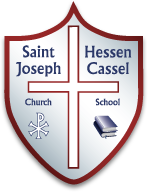 Mr. Homan’s 5th Grade Classroom   Homan Happenings  Mr. Homan’s 5th Grade ClassroomWhat we are learning:Reading:  This week we will read a few “Little Reader” and Reader’s Theatre plays.  I will also be giving the class lots of independent reading time so they can earn their AR points.  12 points are required for the 2nd quarter.Religion:    We will finish up our unit on Baptism.  There will be an open book test for Chapter 5.  I will then have a traditional test over Baptism.  This test won’t be until next week.  I will have a study guide for each student to help prepare them for the test.      We are also leading tomorrow’s school Mass.  We practiced today and I think everyone is ready.     Thursday, we are so blessed to go to the Fort Wayne Coliseum and celebrate Mass with Bishop Rhoades and our fellow Catholic school students from this side of the Diocese.  I can’t wait to see the saint costumes.Math: We begin to work with fractions this week.  We start by exploring that a fraction is part of a whole.  I will also utilize a number line to show a fraction.  We then explore how to reduce or simplify fractions. Grammar:     This week we learn about linking verbs.  Linking verbs and helping verbs can be tricky due to not showing action.  We try to teach students that verbs show action and then we throw these verbs in just to confuse everyone.